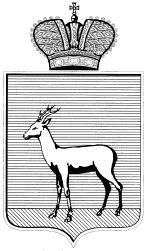 АДМИНИСТРАЦИЯ КИРОВСКОГО ВНУТРИГОРОДСКОГО РАЙОНАГОРОДСКОГО ОКРУГА САМАРА ПОСТАНОВЛЕНИЕ                                                                 ____________________№____________________В соответствии с Федеральным законом от 06.10.2003 № 131-ФЗ 
«Об общих принципах организации местного самоуправления в Российской Федерации», Уставом Кировского внутригородского района городского округа Самара Самарской области, постановлением Администрации Кировского внутригородского района городского округа Самара 
от 13.06.2023 № 27 «Об утверждении Положения 
о порядке проведения конкурса по отбору общественных инициатив «Твой конструктор двора» по созданию комфортных условий для проживания граждан на территории Кировского внутригородского района городского округа Самара на 2023-2024 годы» постановляю:1. Назначить общественное голосование в целях определения победителей конкурса общественных инициатив «Твой конструктор двора» 
по созданию комфортных условий для проживания граждан на территории Кировского внутригородского района городского округа Самара (далее – общественное голосование) с 27 по 28 октября 2023 года: - в информационно-телекоммуникационной сети «Интернет» 
на официальном сайте Администрации Кировского внутригородского района городского округа Самара https://admkir63.ru/ ;- для населения, не обладающего возможностью выхода 
в информационно-телекоммуникационной сети «Интернет», в местах проведения общественного голосования, согласно приложению № 1 
к настоящему постановлению с 12.00 до 19.00 часов по местному времени.2. Создать Общественные комиссии для организации и проведения общественного голосования и утвердить их персональные составы согласно приложению № 2 к настоящему постановлению. 3. Настоящее постановление вступает в силу со дня официального опубликования.4. Контроль за выполнением настоящего постановления возложить 
на заместителя главы Кировского внутригородского района городского округа Самара Сафонову О.В.Сафонова995 22 52	Приложение № 1                                                                                                       к Постановлению                                                                                    Администрации Кировского                                                                                          внутригородского района                                                                                        городского округа Самара                                                                                      от ________ № __________Места проведения общественного голосования                                                 (адреса Общественных комиссий) Приложение № 2                                                                                                       к Постановлению                                                                                    Администрации Кировского                                                                                          внутригородского района                                                                                        городского округа Самара                                                                                      от ________ № __________Состав Общественных комиссий для организации и проведения общественного голосования Общественная комиссия 1 (Аэропорт-2, д. № 2)Общественная комиссия 2 (ул. Транзитная, д.№ 71)Общественная комиссия 3 (ул. Транзитная, д.№ 71)Общественная комиссия 4 (пр. Днепровский. д. № 1)Общественная комиссия 5 (ул. Победы, д. № 132)Общественная комиссия 6 (пр. Металлургов, д. 60А)Общественная комиссия 7 (ул. Победы, д. № 132)Общественная комиссия 8 (ул. Строителей, д.№ 34)Общественная комиссия 9 (ул. Свободы, д. № 222)Общественная комиссия 10 (ул. Строителей, д.№ 34)Общественная комиссия 11 (пр. Металлургов, д. 60А)Общественная комиссия 12 (ул. Нагорная, д. № 134)Общественная комиссия 13 (ул. Юных Пионеров, д. № 139)Общественная комиссия 14 (ул. Черемшанская, д. № 139)Общественная комиссия 15 (ул. Нагорная, д. № 134)Общественная комиссия 16 (ул. Ташкентская, д. № 139)Общественная комиссия 17 (ул. Стара-Загора, д. № 235)Общественная комиссия 18 (пр. Кирова, д. № 399)Общественная комиссия 19 (пр. Кирова, д. № 399)Общественная комиссия 20 (ул. Ташкентская, д. № 139)Общественная комиссия 21 (ул. Ташкентская, д. № 139)Общественная комиссия 22 (ул. Ташкентская, д. № 139)Общественная комиссия 23 (пр. Карла Маркса, д. 489)Общественная комиссия 24 (пр. Карла Маркса, д. 489)Общественная комиссия 25 (18 км Московское шоссе,18)О проведении общественного голосования в целях определения победителей конкурса общественных инициатив «Твой конструктор двора» по созданию комфортных условий для проживания граждан            на территории Кировского внутригородского района                         городского округа Самара        Глава Кировского внутригородского района городского округа Самара                      И.А.Рудаков1443044 г.о. Самара, Аэропорт-2, д. № 22443044 г.о. Самара, ул. Транзитная, д.№ 713443109 г.о. Самара,  пр. Днепровский, д.№14443077 г.о. Самара, ул. Победы, д. № 1325443034 г.о. Самара, ул. Строителей, д.№ 346443051 г.о. Самара, ул. Свободы, д. № 2227443034 г.о. Самара, пр. Металлургов, д. 60А8443035 г.о. Самара, ул. Нагорная, д. № 1349443105 г.о. Самара, ул. Юных Пионеров, д. № 13910443035 г.о. Самара, ул. Черемшанская, д. № 13911443106 г.о. Самара, ул. Ташкентская, д. № 13912443091 г.о. Самара, ул. Стара-Загора, д. № 23513443114 г.о. Самара, пр. Кирова, д. № 39914443098 г.о. Самара, пр. Карла Маркса, д. 48915443031 г.о. Самара, 18 км Московское шоссе,181.Председатель комиссииНекрасова Алена Алексеевна2.Секретарь комиссии Божик Татьяна Константиновна3.Член комиссииНекрасов Андрей Ренатович1.Председатель комиссииПономарева Зоя Дмитриевна 2.Секретарь комиссииКазанцева Анастасия Александровна3.Член комиссииПономарев Сергей Михайлович1.Председатель комиссииСачук Евгений Владимирович2.Секретарь комиссииВасильева Нина Павловна3.Член комиссииПосашков Константин Викторович1.Председатель комиссииФролова Евгения Николаевна2.Секретарь комиссииНикитина Светлана Владимировна3.Член комиссииСидорова Любовь Николаевна1.Председатель комиссииСветикова Ольга Геннадьевна2.Секретарь комиссииМотова Татьяна Ивановна3.Член комиссииФомина Любовь Андреевна1.Председатель комиссииЛипатова Татьяна Геннадьевна2.Секретарь комиссииОсокина Татьяна Викторовна3.Член комиссииСоветова Лариса Владимировна1.Председатель комиссииМантрова Елена Сергеевна2.Секретарь комиссииКургузова Татьяна Анатольевна3.Член комиссииКурмакаева Эльвира Мясоумовна1.Председатель комиссииКуракина Ольга Ивановна2.Секретарь комиссииДеткина Анна Владимировна3.Член комиссииКондратьева Светлана Ивановна1.Председатель комиссииСвечникова Лидия Львовна2.Секретарь комиссииАюпова Татьяна Викторовна3.Член комиссииШестакова Любовь Семеновна1.Председатель комиссииВороненкова Елена Николаевна2.Секретарь комиссииСава Илья Владимирович3.Член комиссииЧиркова Марина Владимировна1.Председатель комиссииФетисенко Сергей Сергеевич2.Секретарь комиссииСысцов Александр Сергеевич 3.Член комиссииНикитина Галина Павловна1.Председатель комиссииСалманова Светлана Викторовна 2.Секретарь комиссииЛевина Татьяна Владимировна3.Член комиссииХолопова Лидия Васильевна1.Председатель комиссииСизихина Валентина Аркадьевна2.Секретарь комиссииГрецкова Надежда Ивановна3.Член комиссииДудник Инна Федоровна1.Председатель комиссииЧаркина Светлана Александровна2.Секретарь комиссииМарьяненко Ольга Петровна3.Член комиссииРейхерт Надежда Федоровна1.Председатель комиссииЛюкевич Ольга Ивановна2.Секретарь комиссииАлексеева Юлия Владимировна3.Член комиссииФлигинских Лидия Александровна1.Председатель комиссииКурова Тамара Михайловна2.Секретарь комиссииДзырук Таисия Павловна3.Член комиссииЕтаева Елена Павловна1.Председатель комиссииВласкина Татьяна Алексеевна 2.Секретарь комиссииВаганова Наталья Николаевна3.Член комиссииКутузова Людмила Александровна1.Председатель комиссииПеня Андрей Владимирович2.Секретарь комиссииДернова Елена Георгиевна3.Член комиссииМантров Сергей Анатольевич1.Председатель комиссииКалинина Татьяна Васильевна2.Секретарь комиссииРыбакова Вера Александровна3.Член комиссииСелезнева Любовь Ивановна1.Председатель комиссииЯковлева Татьяна Шамильевна2.Секретарь комиссииКорнева Татьяна Николаевна3.Член комиссииНовикова Екатерина Анатольевна 1.Председатель комиссииИванова Людмила Анатольевна 2.Секретарь комиссииПолякова Валентина Александровна3.Член комиссииКазаченко Лариса Дмитриевна1.Председатель комиссииПетросян Елена Ивановна2.Секретарь комиссииТимофеева Майя Юрьевна3.Член комиссииТараканова Елена Игоревна1.Председатель комиссииСерова Ульяна Александровна2.Секретарь комиссииБелова Наталья Владимировна3.Член комиссииАпоненко Татьяна Петровна1.Председатель комиссииФендель Виталий Геннадиевич2.Секретарь комиссииЛетова Надежда Александровна3.Член комиссииРучкина Татьяна Николаевна1.Председатель комиссииПетряева Марина Николаевна2.Секретарь комиссииАхова Валентина Владимировна3.Член комиссииВоронина Наталья Дмитриевна